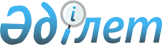 О внесении изменений и дополнений в решение районного маслихата от 21 декабря 2015 года № 340-V "О районном бюджете на 2016-2018 годы"
					
			Утративший силу
			
			
		
					Решение Макатского районного маслихата Атырауской области от 13 июля 2016 года № 32-VI. Зарегистрировано Департаментом юстиции Атырауской области 15 июля 2016 года № 3563. Утратило силу решением Макатского районного маслихата Атырауской области от 29 марта 2017 года № 96-VI      Сноска. Утратило силу решением Макатского районного маслихата Атырауской области от 29.03.2017 № 96-VI (вводится в действие по истечении десяти календарных дней после дня его первого официального опубликования).

      В соответствии с Бюджетным кодексом Республики Казахстан от 4 декабря 2008 года, подпунктом 1) пункта 1 статьи 6 Закона Республики Казахстан от 23 января 2001 года "О местном государственном управлении и самоуправлении в Республике Казахстан" и рассмотрев предложение акимата района об уточнении районного бюджета на 2016-2018 годы, районный маслихат РЕШИЛ:

      1. Внести в решение XXХІХ сессии районного маслихата от 21 декабря 2015 года № 340-V "О районном бюджете на 2016-2018 годы" (зарегистрированное в реестре государственной регистрации нормативных правовых актов за № 3441, опубликовано 28 января 2016 года в газете "Макат тынысы") следующие изменения и дополнения:

       в подпункте 1) пункта 1: 

       цифры "3 568 884" заменить цифрами "4 159 257";

      цифры "1 607 578" заменить цифрами "2 124 373".

       в подпункте 2) пункта 1: 

      цифры "3 601 622" заменить цифрами "4 191 995";

      дополнить строками следующего содержания:

      "8 929 тысяч тенге – на обустройство пандусов для граждан с ограниченными возможностями;

      2 969 тысяч тенге – на оказание ежемесячной социальной помощи в размере 10 месячных расчетных показателей гражданам больным туберкулезом и лечащимся на амбулаторном уровне;

      5 100 тысяч тенге – на мероприятия по обеспечению ветеринарной безопасности;".

      2. Приложения № 1, № 4, № 6 указанного решения изложить в новой редакции согласно приложениям № 1, № 2, № 3 к данному решению.

      3. Контроль за исполнением настоящего решения возложить на постоянную комиссию районного маслихата по вопросам экономики и бюджета, промышленности, развития предпринимательства и соблюдение законности (Б. Амангалиев).

      4. Настоящее решение вводится в действие с 1 января 2016 года.

 Районный бюджет на 2016 год Финансирование бюджетных программ аппарата акима района в городе, города районного значения, поселка, села, сельского округа в следкющих размерах: Расшифровка трансфертов органам местного самоуправления
					© 2012. РГП на ПХВ «Институт законодательства и правовой информации Республики Казахстан» Министерства юстиции Республики Казахстан
				
      Председатель очередной

      ІV сессии районного маслихата

Т. Даулетов

      Секретарь районного маслихата

К. Исмагулов
Приложение № 1 к решению районного маслихата от 13 июля 2016 года № 32-VIПриложение № 1 к решению районного маслихата от 21 декабря 2015 года № 340-VКатегория

Категория

Категория

Категория

Сумма (тыс. тенге)

Класс

Класс

Класс

Сумма (тыс. тенге)

Подкласс

Подкласс

Сумма (тыс. тенге)

Наименование

Сумма (тыс. тенге)

1

2

3

4

5

1. Доходы

4159257

1

Налоговые поступления

1955594

01

Подоходный налог

301859

002

Индивидуальный подоходный налог

301859

03

Социальный налог

348267

001

Социальный налог

348267

04

Hалоги на собственность

1241068

001

Hалоги на имущество

1206167

003

Земельный налог

6000

004

Hалог на транспортные средства

28900

005

Единый земельный налог

1

05

Внутренние налоги на товары, работы и услуги

59900

002

Акцизы

2900

003

Поступления за использование природных и других ресурсов

44700

004

Сборы за ведение предпринимательской и профессиональной деятельности

12300

08

Обязательные платежи, взимаемые за совершение юридически значимых действий и (или) выдачу документов уполномоченными на то государственными органами или должностными лицами

4500

001

Государственная пошлина

4500

2

Неналоговые поступления

5402

04

Штрафы, пени, санкции, взыскания, налагаемые государственными учреждениями, финансируемыми из государственного бюджета, а также содержащимися и финансируемыми из бюджета (сметы расходов) Национального Банка Республики Казахстан

15

001

Штрафы, пени, санкции, взыскания, налагаемые государственными учреждениями, финансируемыми из государственного бюджета, а также содержащимися и финансируемыми из бюджета (сметы расходов) Национального Банка Республики Казахстан, за исключением поступлений от организаций нефтяного сектора

15

06

Прочие неналоговые поступления

5387

001

Прочие неналоговые поступления

5387

3

Поступления от продажи основного капитала

73888

01

Продажи государственного имущества, закрепленного за государственными учреждениеми

500

001

Продажи государственного имущества, закрепленного за государственными учреждениеми

500

03

Продажа земли и нематериальных активов

73388

001

Продажа земли

73388

4

Поступления трансфертов

2124373

02

Трансферты из вышестоящих органов государственного управления

2124373

002

Трансферты из областного бюджета

2124373

Категория

Категория

Категория

Категория

Категория

Сумма (тыс. тенге)

Класс

Класс

Класс

Класс

Сумма (тыс. тенге)

Подкласс

Подкласс

Подкласс

Сумма (тыс. тенге)

Наименование

Наименование

Сумма (тыс. тенге)

1

2

3

4

4

5

V. Дефицит (профицит) бюджета

V. Дефицит (профицит) бюджета

- 12726

VI. Финансирование дефицита (использование профицита) бюджета

VI. Финансирование дефицита (использование профицита) бюджета

12726

7

Поступления займов

Поступления займов

12726

01

Внутренние государственные займы

Внутренние государственные займы

12726

002

Договоры займа

Договоры займа

12726

Категория

Категория

Категория

Категория

Категория

Сумма (тыс. тенге)

Класс

Класс

Класс

Класс

Сумма (тыс. тенге)

Подкласс

Подкласс

Подкласс

Сумма (тыс. тенге)

Наименование

Сумма (тыс. тенге)

1

2

3

3

4

5

8

Используемые остатки бюджетных средств

32738

01

Остатки бюджетных средств

32738

001

001

Свободные остатки бюджетных средств

32738

Функциональная группа

Функциональная группа

Функциональная группа

Функциональная группа

Функциональная группа

Сумма (тыс. тенге)

Функциональная подгруппа

Функциональная подгруппа

Функциональная подгруппа

Функциональная подгруппа

Сумма (тыс. тенге)

Администратор бюджетных программ

Администратор бюджетных программ

Администратор бюджетных программ

Сумма (тыс. тенге)

Программа

Программа

Сумма (тыс. тенге)

Наименование

Сумма (тыс. тенге)

ІІ. Расходы

4191995

1

Государственные услуги общего характера

252108

01

Представительные, исполнительные и другие органы, выполняющие общие функции государственного управления

169858

112

Аппарат маслихата района (города областного значения)

201481

001

Услуги по обеспечению деятельности маслихата района (города областного значения)

18677

003

Капитальные расходы государственного органа

1804

122

Аппарат акима района (города областного значения)

68573

001

Услуги по обеспечению деятельности акима района (города областного значения)

66532

003

Капитальные расходы государственного органа

2041

123

Аппарат акима района в городе, города районного значения, поселка, села, сельского округа

80804

001

Услуги по обеспечению деятельности акима района в городе, города районного значения, поселка, села, сельского округа

72304

022

Капитальные расходы государственного органа

7400

032

Капитальные расходы подведомственных государственных учреждений и организации

1100

02

Финансовая деятельность

1866

459

Отдел экономики и финансов района (города областного значения)

1866

003

Проведение оценки имущества в целях налогообложения

666

010

Приватизация, управление коммунальным имуществом, постприватизационная деятельность и регулирование споров, связанных с этим

1200

09

Прочие государственные услуги общего характера

80384

458

Отдел жилищно-коммунального хозяйства, пассажирского транспорта и автомобильных дорог района (города областного значения)

35371

001

Услуги по реализации государственной политики на местном уровне в области жилищно-коммунального хозяйства, пассажирского транспорта и автомобильных дорог

30871

013

Капитальные расходы государственного органа

4500

459

Отдел экономики и финансов района (города областного значения)

25134

001

Услуги по реализации государственной политики в области формирования и развития экономической политики, системы государственного планирования и управления района (города областного значения)

25134

801

Отдел занятости, социальных программ и регистрации актов гражданского состояния района (города областного значения)

19879

001

Услуги по реализации государственной политики на местном уровне в сфере занятости, социальных программ и регистрации актов гражданского состояния

19879

2

Оборона

6851

01

Военные нужды

6651

122

Аппарат акима района (города областного значения)

6651

005

Мероприятия в рамках исполнения всеобщей воинской обязанности

6651

02

Оборона

200

122

Аппарат акима района (города областного значения)

200

006

Предупреждение и ликвидация чрезвычайных ситуаций масштаба района (города областного значения)

200

3

Общественный порядок, безопасность, правовая, судебная, уголовно-исполнительная деятельность

1000

09

Прочие услуги в области общественного порядка и безопасности

1000

458

Отдел жилищно-коммунального хозяйства, пассажирского транспорта и автомобильных дорог района (города областного значения)

1000

021

Обеспечение безопасности дорожного движения в населенных пунктах

1000

4

Образование

2277639

01

Дошкольное воспитание и обучение

487838

123

Аппарат акима района в городе, города районного значения, поселка, села, сельского округа

455346

004

Обеспечение деятельности организаций дошкольного воспитания и обучения

295717

041

Реализация государственного образовательного заказа в дошкольных организациях образования

159629

464

Отдел образования района (города областного значения)

28492

040

Реализация государственного образовательного заказа в дошкольных организациях образования

28492

467

Отдел строительства района (города областного значения)

4000

037

Строительство и реконструкция объектов дошкольного воспитания и обучения

4000

02

Начальное, основное среднее и общее среднее образование

1591380

123

Аппарат акима района в городе, города районного значения, поселка, села, сельского округа

3000

005

Организация бесплатного подвоза учащихся до школы и обратно в сельской местности

3000

464

Отдел образования района (города областного значения)

1552523

003

Общеобразовательное обучение

1443014

006

Дополнительное образование для детей

109509

465

Отдел физической культуры и спорта района (города областного значения)

35857

017

Дополнительное образование для детей и юношества по спорту

35857

09

Прочие услуги в области образования

198421

464

Отдел образования района (города областного значения)

198421

001

Услуги по реализации государственной политики на местном уровне в области образования 

12234

005

Приобретение и доставка учебников, учебно-методических комплексов для государственных учреждений образования района (города областного значения)

58748

012

Капитальные расходы государственного органа

500

015

Ежемесячные выплаты денежных средств опекунам (попечителям) на содержание ребенка сироты (детей-сирот), и ребенка (детей), оставшегося без попечения родителей

4000

029

Обследование психического здоровья детей и подростков и оказание психолого-медико-педагогической консультативной помощи населению

22888

067

Капитальные расходы подведомственных государственных учреждений и организации

99051

6

Социальная помощь и социальное обеспечение

87058

01

Социальное обеспечение

4255

801

Отдел занятости, социальных программ и регистрации актов гражданского состояния района (города областного значения)

4255

010

Государственная адресная социальная помощь

382

016

Государственные пособия на детей до 18 лет

3873

02

Социальная помощь

82533

123

Аппарат акима района в городе, города районного значения, поселка, села, сельского округа

18960

003

Оказание социальной помощи нуждающимся гражданам на дому

18960

801

Отдел занятости, социальных программ и регистрации актов гражданского состояния района (города областного значения)

63573

004

Программа занятости

41148

007

Оказание жилищной помощи

851

009

Материальное обеспечение детей-инвалидов, воспитывающихся и обучающихся на дому

1500

011

Социальная помощь отдельным категориям нуждающихся граждан по решениям местных представительных органов

13875

017

Обеспечение нуждающихся инвалидов обязательными гигиеническими средствами и предоставление услуг специалистами жестового языка, индивидуальными помощниками в соответствии с индивидуальной программой реабилитации инвалида

6199

09

Прочие услуги в области социальной помощи и социального обеспечения

270

801

Отдел занятости и социальных программ района (города областного значения)

270

018

Оплата услуг по зачислению, выплате и доставке пособий и других социальных выплат

270

7

Жилищно-коммунальное хозяйство

376374

01

Жилищное хозяйство

213212

458

Отдел жилищно-коммунального хозяйства, пассажирского транспорта и автомобильных дорог района (города областного значения)

6000

004

Обеспечение жильем отдельных категории граждан

6000

123

Аппарат акима района в городе, города районного значения, поселка, села, сельского округа

705

027

Ремонт и благоустройство объектов в рамках развития городов и сельских населенных пунктов по "Дорожной карте занятости 2020"

705

464

Отдел образования района (города областного значения)

11058

026

Ремонт объектов в рамках развития городов и сельских населенных пунктов по Дорожной карте занятости 2020

11058

467

Отдел строительства района (города областного значения)

193588

003

Проектирование и (или) строительство, реконструкция жилья коммунального жилищного фонда

3500

004

Проектирование, развитие и (или), обустройство инженерно-коммуникационной инфраструктуры

190088

479

Отдел жилищной инспекции района (города областного значения)

3861

001

Услуги по реализации государственной политики на местном уровне в области жилищного фонда

3661

005

Капитальные расходы государственного органа

200

02

Коммунальное хозяйство

115000

467

Отдел строительства района (города областного значения)

115000

006

Развитие системы водоснабжения

115000

03

Благоустройство населенных пунктов

48162

123

Аппарат акима района в городе, города районного значения, поселка, села, сельского округа

24800

008

Освещение улиц населенных пунктов

16800

011

Благоустройство и озеленение населенных пунктов

8000

467

Отдел строительства района (города областного значения)

5562

007

Развитие благоустройства городов и населенных пунктов

5562

458

Отдел жилищно-коммунального хозяйства, пассажирского транспорта и автомобильных дорог района (города областного значения)

17800

015

Освещение улиц в населенных пунктах

4500

016

Обеспечение санитарии населенных пунктов

13300

8

Культура, спорт, туризм и информационное пространство

202681

01

Деятельность в области культуры

104446

123

Аппарат акима района в городе, города районного значения, поселка, села, сельского округа

29364

006

Поддержка культурно-досуговой работы на местном уровне

29364

455

Отдел культуры и развития языков района (города областного значения)

75082

003

Поддержка культурно-досуговой работы

75082

02

Спорт

16203

465

Отдел физической культуры и спорта района (города областного значения)

16203

001

Услуги по реализации государственной политики на местном уровне в сфере физической культуры и спорта

8403

006

Проведение спортивных соревнований на районном (города областного значения) уровне

2255

007

Подготовка и участие членов сборных команд района (города областного значения) по различным видам спорта на областных соревнованиях 

3145

032

Капитальные расходы подведомственных государственных учреждений и организации

2400

03

Информационное пространство

48189

455

Отдел культуры и развития языков района (города областного значения)

45189

006

Функционирование районных (городских) библиотек

45189

456

Отдел внутренней политики района (города областного значения)

3000

002

Услуги по проведению государственной информационной политики

3000

09

Прочие услуги по организации культуры, спорта, туризма и информационного пространства

33843

455

Отдел культуры и развития языков района (города областного значения)

16002

001

Услуги по реализации государственной политики на местном уровне в области развития языков и культуры

9795

010

Капитальные расходы государственного органа

200

032

Капитальные расходы подведомственных государственных учреждении и организации

6007

456

Отдел внутренней политики района (города областного значения)

17841

001

Услуги по реализации государственной политики на местном уровне в области информации, укрепления государственности и формирования социального оптимизма граждан

7335

003

Реализация мероприятий в сфере молодежной политики

10506

09

Топливно–энергетический комплекс и недропользование

25837

1

Топливо и энергетика 

25837

467

Отдел строительства района (города и областного значения)

25837

009

Развитие теплоэнергетической системы

25837

10

Сельское, водное, лесное, рыбное хозяйство, особо охраняемые природные территории, охрана окружающей среды и животного мира, земельные отношения

44934

01

Сельское хозяйство

27605

459

Отдел экономики и финансов района (города областного значения)

6480

099

Реализация мер социальной поддержки специалистов социальной сферы сельских населенных пунктов за счет целевого трансферта из республиканского бюджета

6480

467

Отдел строительства района (города и областного значения)

5100

010

Развитие объектов сельского хозяйства

5100

474

Отдел сельского хозяйства и ветеринарии района (города областного значения)

16025

001

Услуги по реализации государственной политики на местном уровне в сфере сельского хозяйства и ветеринарии

13875

003

Капитальные расходы государственного органа

275

005

Обеспечение функционирования скотомогильников (биотермических ям)

1175

008

Возмещение владельцам стоимости изымаемых и уничтожаемых больных животных, продуктов сырья животного происхождения

300

012

Проведение мероприятий по идентификации сельскохозяйственных животных

400

06

Земельные отношения

8659

463

Отдел земельных отношений района (города областного значения)

8659

001

Услуги по реализации государственной политики в области регулирования земельных отношений на территории района (города областного значения)

8659

09

Прочие услуги в области сельского, водного, лесного, рыбного хозяйства, охраны окружающей среды и земельных отношений

8670

474

Отдел сельского хозяйства и ветеринарии района (города областного значения)

8670

013

Проведение противоэпизоотических мероприятий

8670

11

Промышленность, архитектурная, градостроительная и строительная деятельность

21660

02

Архитектурная, градостроительная и строительная деятельность

21660

467

Отдел строительства района (города областного значения)

12018

001

Услуги по реализации государственной политики на местном уровне в области строительства

12018

468

Отдел архитектуры и градостроительства района (города областного значения)

9642

001

Услуги по реализации государственной политики в области архитектуры и градостроительства на местном уровне

9642

12

Транспорт и коммуникация

754540

01

Автомобильный транспорт

754540

458

Отдел жилищно-коммунального хозяйства, пассажирского транспорта и автомобильных дорог района (города областного значения)

754540

045

Капитальный и средний ремонт автомобильныхрайонного значения и улиц населенных пунктов

754540

13

Прочие

78307

03

Поддержка предпринимательской деятельности и защита конкуренции

15876

469

Отдел предпринимательства района (города областного значения) 

15876

001

Услуги по реализации государственной политики на местном уровне в области развития предпринимательства и промышленности

11876

004

Капитальные расходы государственного органа

4000

09

Прочие

62431

123

Аппарат акима района в городе, города районного значения, поселка, села, сельского округа

27587

040

Реализация мер по содействию экономическому развитию регионов в рамках Программы "Развитие регионов"

27587

459

Отдел экономики и финансов района (города областного значения)

34844

012

Резерв местного исполнительного органа района (города областного значения) 

34844

15

Трансферты

63006

01

Трансферты

63006

459

Отдел экономики и финансов района (города областного значения)

63006

006

Возврат неиспользованных (недоиспользованных) целевых трансфертов

6

051

Трансферты органам местного самоуправления

63000

Функциональная группа

Функциональная группа

Функциональная группа

Функциональная группа

Функциональная группа

Сумма (тыс. тенге)

Функциональная подгруппа

Функциональная подгруппа

Функциональная подгруппа

Функциональная подгруппа

Сумма (тыс. тенге)

Администратор бюджетных программ

Администратор бюджетных программ

Администратор бюджетных программ

Сумма (тыс. тенге)

Программа

Программа

Сумма (тыс. тенге)

Наименование

Сумма (тыс. тенге)

10

Сельское, водное, лесное, рыбное хозяйство, особо охраняемые природные территории, охрана окружающей среды и животного мира, земельные отношения

12726

01

Сельское хозяйство

12726

459

Отдел экономики и финансов района (города областного значения)

12726

018

Бюджетные кредиты для реализации мер социальной поддержки специалистов

12726

Приложение № 2 к решению районного маслихата от 13 июля 2016 года № 32-VIПриложение № 4 к решению районного маслихата от 21 декабря 2015 года № 340-VПриложение № 3 к решению районного маслихата от 13 июля 2016 года № 32-VIПриложение № 6 к решению районного маслихата от 21 декабря 2015 года № 340-VПрограмма

Наименование бюджетных программ

Аппарат акима поселка Макат

Аппарат акима поселка Доссор

Аппарат акима сельского округа Байгетобе

Сумма (тыс.тенге)

051

Трансферты органам местного самоуправления

32700 

27000

3300

63000

